Big 3 Warm Up 11/20Word of the DayUndulate: VerbMove in a wavy pattern or with a rising and falling motion.Stir up (water) so as to form ripples.Underline the Word and Use it in a sentence. World History/Government Trivia:When was the Bill of Rights ratified?What date?Picture Response:Who is this? Hint-Considered “Author” or “Father” of the Bill of Rights.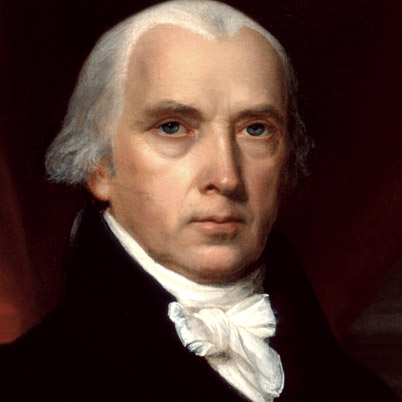 Quote of the School Year:“Actions speak louder than words.”December 15, 1791Picture ResponseJames Madison